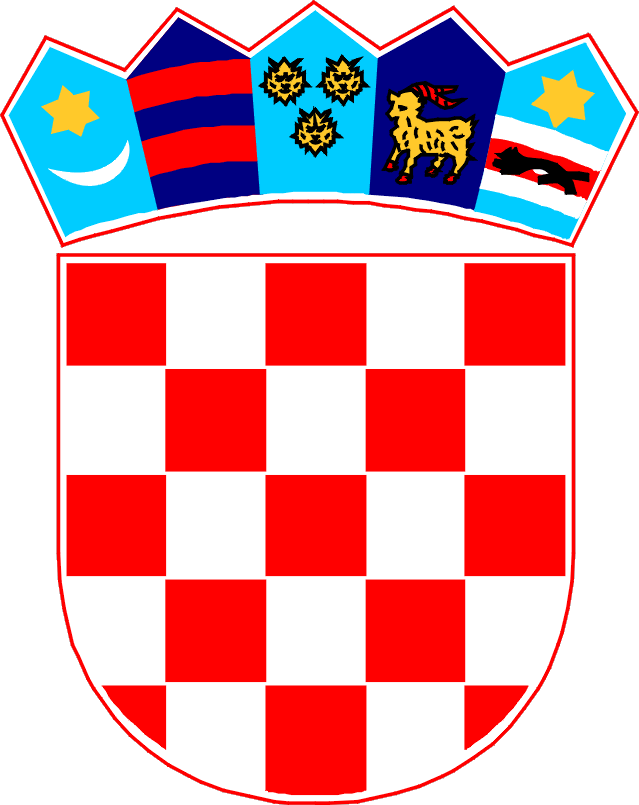 REPUBLIKA HRVATSKA   ZADARSKA ŽUPANIJA   OPĆINA PRIVLAKA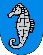            Ivana Pavla II, 46.          23233 PRIVLAKAKLASA: 351-01/20-01/08URBROJ: 2198/28-02-20-1Privlaka, 08. srpnja 2020. godine	 	 Na temelju članka 48. Zakona o lokalnoj i područnoj (regionalnoj) samoupravi (Narodne novine, broj 33/01, 60/01, 129/05, 109/07, 125/08 i 36/09, 150/11, 144/12, 19/13, 137/15, 123/17, 98/19), članka 46. Statuta Općine Privlaka („Službeni glasnik Zadarske županije 05/18), članka 53. stavka 3. Zakona o održivom gospodarenju otpadom (Narodne novine, broj 94/13, 73/17, 14/19 i 98/19), Pravilnika o građevnom otpadu i otpadu koji sadrži azbest (Narodne novine, broj 69/16) te Naputku o postupanju s otpadom koji sadrži azbest (Narodne novine, broj 89/08), načelnik Općine Privlaka donosi sljedeći:PRAVILNIK  za financiranje provedbe Programa uklanjanja krovnih pokrova koji sadrže azbest na području Općine Privlaka u 2020. godini ''Privlaka bez azbesta'' Članak 1. Ovim pravilnikom određuju se kriteriji i postupak prema kojemu će Općina Privlaka (u daljnjem tekstu: Općina) nepovratnim novčanim sredstvima financirati provedbu Programa uklanjanja krovnih pokrova koji sadrže azbest, s objekata na području Općine. Pravo na financiranje može ostvariti fizička osoba na postojećem objektu koji se nalazi na području Općine Privlaka, a koji je u njenom osobnom vlasništvu ili u vlasništvu članova njene uže obitelji (u tekstu: Podnositelj prijave). Članak 2. Općina će financirati  isključivo opravdane troškove u postupku preuzimanja i uklanjanja krovnih pokrova koji sadrže azbest koji su nastali nakon dana provedenog terenskog pregleda, a kojim će se utvrditi točnost prijavljenih / početnih / stvarno zatečenih stanja objekata. Iznimno će se financirati i troškovi preuzimanja azbestnog otpada koji su nastali prije objave natječaja, a nastali najranije od 2. siječnja 2020. godine, dok se ostala oprema/materijali i radovi/usluge koja/koji se mogu pojaviti u postupku uklanjanja predmetnih krovova smatraju neopravdanim troškom koji snosi Podnositelj prijave.  Da bi se stavke u nastavku smatrale prihvatljivim troškom potrebno je:   osigurati i dokazati da je postupak uklanjanja i zbrinjavanja azbestnog materijala izvršen na odgovarajući i prihvatljiv način, sukladno Pravilniku o građevnom otpadu i otpadu koji sadrži azbest, te Naputku o postupanju s otpadom koji sadrži azbesta, što se dokazuje potvrdom ovlaštene pravne osobe koja ima dozvolu za sakupljanje takve vrste otpada te sklopljen ugovor s Fondom za zaštitu okoliša i energetsku učinkovitost (u tekstu: Ovlašteni sakupljač). Članak 3.Opravdani troškovi preuzimanja i zbrinjavanja krovnih pokrova koji sadrže azbest s objekata u vlasništvu fizičkih osoba, a koji se nalaze na području Općine financirat će se nepovratnim novčanim sredstvima Provoditelja Javnog Poziva (u daljnjem tekstu: Poziva) u 100%-om iznosu. Ukupan iznos osiguranih sredstava za financiranje iznosi 50.000,00 kuna, a osiguran je kroz sredstva Proračuna Provoditelja Poziva  za 2020. godinu. Iznos subvencije u cijelosti će biti financiran iz sredstava Provoditelja Poziva. Podnositelj prijave na Poziv može podnijeti najviše jednu prijavu. Članak 4. Podnositelj prijave na Javni Poziv dužan je dostaviti sljedeću dokumentaciju: potpisan i cjelovito popunjen Prijavni obrazac kojeg ovjerava (potpisuje) vlasnik (Prilog1.); potpisanu i cjelovito popunjenu Izjavu o prihvaćanju općih uvjeta natječaja (Prilog 2); ako postoji više suvlasnika na objektu, Suglasnost svih suvlasnika na objektu (Prilog 3.) vlasnički list (gruntovni izvadak) za objekt na kojem se planiraju izvesti radovi zamjene krovnog pokrova koji sadrži azbest (kao valjan dokaz vlasništva predaje se IZVORNIK, KOPIJA IZVORNIKA ili ISPIS ELEKTRONIČKOG DOKUMENTA); Podnositelj prijave ne smije imati dugovanja prema Općini po bilo kojoj osnovi. Provjera o dugovanju/ne dugovanju izvršit će se uvidom u službenu evidenciju Općine. Sve podnesene Prijave na Poziv predmet su provjere, te je moguće zatražiti dostavu izvornika ili ovjerenih preslika zatraženih dokumenata. Ukoliko Podnositelj prijave ne dostavi cjelovitu dokumentaciju, prijava se isključuje iz daljnjeg postupka, te podnositelj prijave nema pravo na žalbu. Članak 5. Prijava na Poziv se dostavlja isključivo kao preporučena pošiljka s povratnicom ili se predaje neposredno, u pisanom obliku, zatvorenoj omotnici s imenom i prezimenom, te adresom podnositelja prijave na adresu Provoditelja Poziva:  Općina PrivlakaJedinstveni Upravni odjel Ivana Pavla II 46,23233 Privlaka, uz naznaku:  Ne otvaraj – prijava na natječaj ''Privlaka bez azbesta''Članak 6. Prijave pregledava i razmatra Povjerenstvo za provedbu Poziva. Provjerava se cjelovitost pristiglih prijava  i priložene dokumentacije te se obavlja terenski pregled prijavljenih objekata s cjelovitom dokumentacijom, kojim se utvrđuje usklađenost upisanih podataka u obrascu prijave sa zatečenim stanjem. Ukoliko se utvrdi neusklađenost, prijava se isključuje iz daljnjeg postupka. Prilikom pregleda pristiglih prijava od podnositelja prijave može se, osim dokumentacije koja čini sadržaj prijave na Poziv, zatražiti dopuna dokumentacije  koju je podnositelj prijave dužan dostaviti u roku od 5 (pet) dana od primitka pisane obavijesti za dostavu dopune dokumentacije. Ukoliko se ne dostavi tražena dokumentacija, prijava se isključuje iz daljnjeg postupka i podnositelj gubi pravo na financiranje. Članak 7. Konačni odabir korisnika financiranja vrši se prema redoslijedu zaprimanja, najkasnije do 02. 11. 2020.g. ili do iskorištenja sredstava iz Članka 3., o čemu je Provoditelj dužan obavijestiti javnost. Prednost pri odabiru ima ranije zaprimljena prijava. Nakon obrade svakog zaprimljenog zahtjeva, za podnositelje koji su ostvarili pravo na financiranje, Komisija priprema Odluku o ostvarenom pravu na financiranje preuzimanja  i zbrinjavanja azbestnog krovnog pokrova koju donosi načelnik, a koja sadrži iznos potpore po pojedinom Korisniku, odnosno Odluku o neprihvaćanju ponude za podnositelje koji ne ispunjavanju uvjete iz Poziva. Uz odluku  o ostvarenom pravu na financiranje  preuzimanja  i zbrinjavanja azbestnog krovnog pokrova  Korisnik će primiti i upute za preuzimanje krovnih azbestno-cementnih ploča (salonitki). U Uputama je točno naznačeno na koji način azbestni pokrov mora biti pripremljen i otpremljen do ovlaštenog sakupljača, koji će ga na propisani način zbrinuti. Od dana Zaprimanja odluke o ostvarenom pravu na financiranje do preuzimanja azbestnog otpada od strane ovlaštenog sakupljača ne smije proći više od 30 dana. Članak 8. Provoditelj sklapa Ugovor o međusobnoj suradnji s ovlaštenim sakupljačem azbestnog otpada. Po donošenju Odluke o ostvarenom pravu na financiranje preuzimanja i zbrinjavanja  azbestnog pokrova, Provoditelj natječaja istu dostavlja samom Korisniku, ali i Ovlaštenom sakupljaču koji tek nakon primitka Odluke ima pravo izvršiti preuzimanje  i zbrinjavanje azbestnog krovnog pokrova.  Po završetku procedure preuzimanja  i zbrinjavanja, Ovlašteni sakupljač dostavlja  Provoditelju Poziva potvrdu u  preuzetom i zbrinutom otpadu (''Prateći list za otpad'') koja sadržava podatke o količini uklonjenog azbestnog pokrova, lokaciji s koje je azbestni pokrov uklonjen, te odgovarajućem postupku uklanjanja i zbrinjavanja istog. Ovime se dokazuje da je postupak uklanjanja i zbrinjavanja azbestnog materijala izvršen na odgovarajući i prihvatljiv način, sukladno Pravilniku o građevnom otpadu i otpadu koji sadrži azbest. Ovlašteni sakupljač azbestnog otpada  uz ''Prateći list za otpad'' dostavlja  i zahtjev za isplatu odnosno račun. Grad će u roku od 15 (petnaest) dana od zaprimanja Zahtjeva/ računa izvršiti plaćanje prema Ovlaštenom sakupljaču.  Članak 9. Korisnik može odustati od provedbe programa, o čemu je dužan u pisanom obliku obavijestiti Provoditelja natječaja, a pravo sufinanciranja na način opisan u ovom Pravilniku ostvaruje sljedeći, neodabrani podnositelj prijave, ako takav postoji. Provoditelj Poziva zadržava pravo izmjene Poziva. Članak 10. Program koji je predmet ovog pravilnika provodi se do 02. 11. 2020.g. ili do utroška raspoloživih sredstava u Proračunu. Članak 11. Ovaj Pravilnik stupa na snagu danom donošenja i objavit će se na internetskim stranicama.                                                                     OPĆINA PRIVLAKAOPĆINSKI NAČELNIKGašpar Begonja dipl.ing. 